PeopleLeonid BrezhnevGeorge H.W. BushJames E. (Jimmy) CarterNgo Dinh DiemGerald R. FordMikhail GorbachevHo Chi MinhAyatollah KhomeiniLyndon B. JohnsonRichard M. NixonThe Plumbers: E. Howard Hunt, G. Gordon Liddy, James McCord, et alRonald W. ReaganAnwar SadatEventsBombing of Army-Math Research Center at Sterling Hall, UW-Madison, August 1970Camp David Accords, 1978Dow Chemical Riots, 1967End of the Soviet Union, 31 December 1991Fall of the Berlin Wall, Fall 1989Ford’s pardon of Nixon, August 1974Gulf of Tonkin Incident, the attack on the U.S.S. Maddox, August 1964Iran Hostage Crisis, Dec. 17, 1979-Jan. 20, 1981My Lai Massacre, 1968Nixon Resigns Presidency, 9 August 1974Secret War in Laos and Cambodia, 1961-75Tet Offensive, January 1968Watergate break-in, Summer 1972 / Watergate cover-up, Summer 1972-August 1974TermsCarter DoctrineClean Air Act / Clean Water Act / Environmental Protection Agency & SuperfundCommittee to Re-elect the President (CREEP)ContrasDétenteDomino theoryEnemies List “Evil Empire”GlasnostIran-Contra Affair (Contragate)Operation Rolling ThunderPentagon Papers (Daniel Ellsberg)Silent MajoritystagflationStrategic Arms Limitations Treaty (SALT)Tonkin Gulf ResolutionVietnamizationPlacesAfghanistan					My Lai, South VietnamCambodia & Laos				Nicaragua and rest of Central AmericaHanoi, North Vietnam				Southwest Asia / Middle EastIsrael & Egypt					Saigon, South Vietnam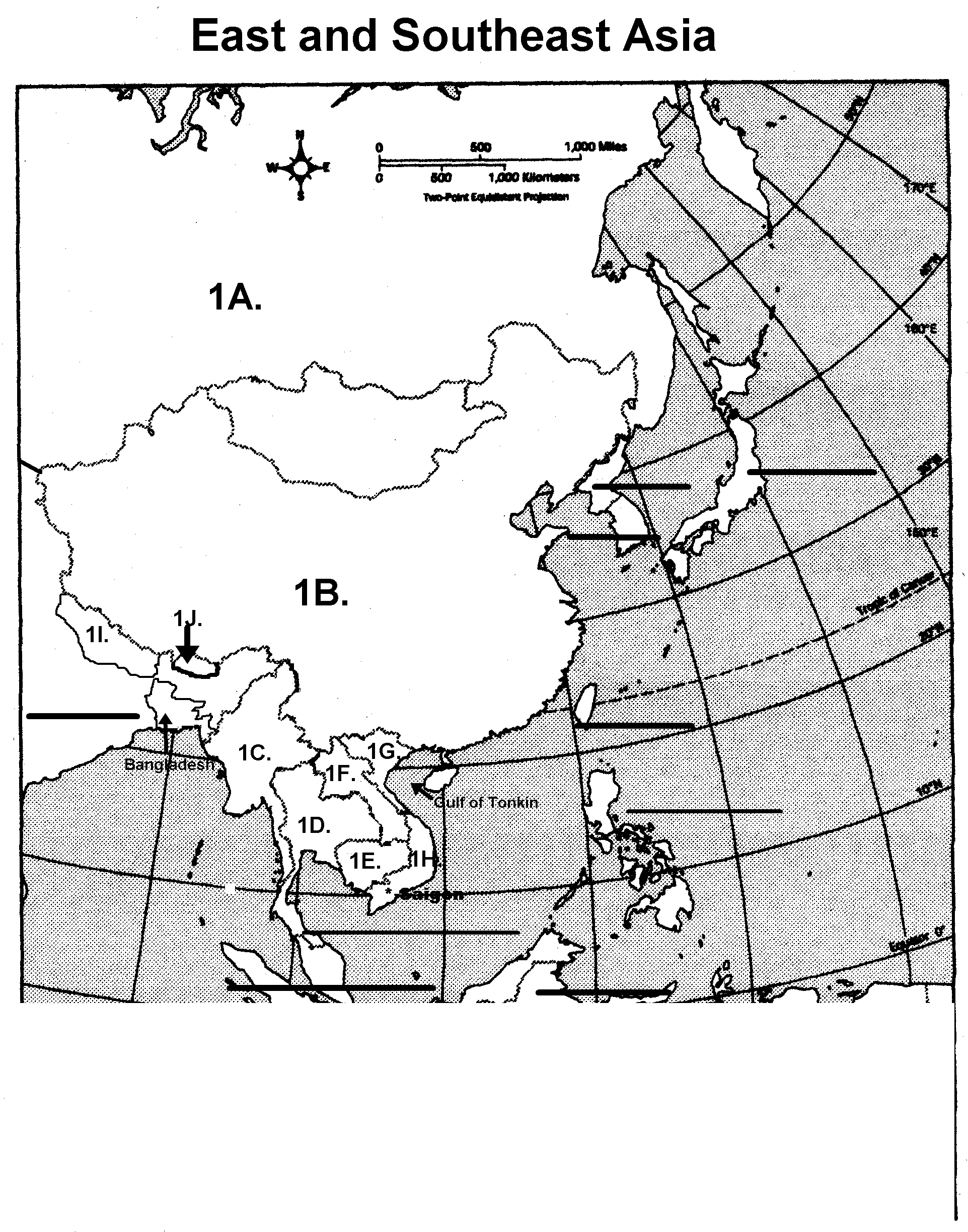 Map 1A. U.S.S.R.		Map 1E. Cambodia / Kampuchea	Map 1H. S.VietnamMap 1B. China			Map 1F. Laos				Map 1I. NepalMap 1C. Burma		Map 1G. N. Vietnam			Map 1J. BhutanMap 1D. ThailandSouthwest Asia / Middle East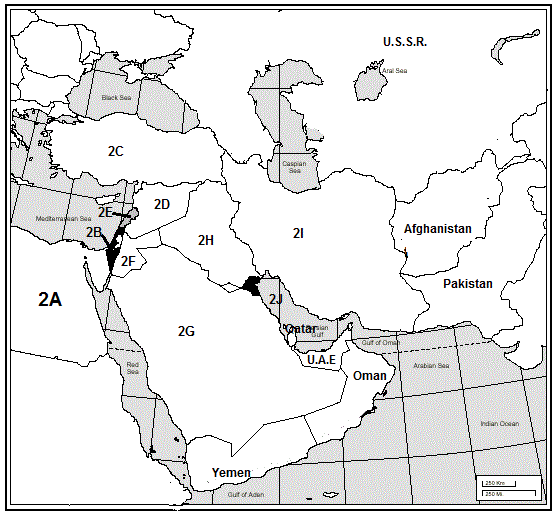 Map 2A. Egypt			Map 2E. Lebanon		Map 2H. IraqMap 2B. Israel			Map 2F. Jordan		Map 2I.  IranMap 2C. Turkey		Map 2G. Saudi Arabia	Map 2J. KuwaitMap 2D. Syria